ПРОЕКТ_________________________________Т.А. ЧикуноваПредседатель Думы Камышловского городского округа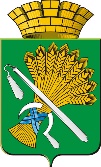 ДУМА КАМЫШЛОВСКОГО ГОРОДСКОГО ОКРУГА(седьмого созыва)РЕШЕНИЕот 		20_ года       № 					           		город КамышловО внесении изменений в Правила землепользования и застройки Камышловского городского округа, утвержденные решением Думы Камышловского городского округа от 25.05.2017 года № 116 	В целях реализации градостроительной деятельности, устойчивого развития территории Камышловского городского округа, социальных инфраструктур и обеспечения интересов граждан и их объединений, в соответствии с Градостроительным кодексом Российской Федерации,  Федеральным законом от 06.10.2003 №131-ФЗ «Об общих принципах организации местного самоуправления в Российской Федерации», Уставом  Камышловского городского округа,  Дума Камышловского городского округаРЕШИЛА:1. Внести в Правила землепользования и застройки Камышловского городского округа, утвержденные решением Думы Камышловского городского округа от 25.05.2017 года № 116 следующие изменения:         1.1 в карте градостроительного зонирования муниципального образования «Камышловский ГО»:        1.1.1 перезонировать часть территориальной зоны ОД(С-6) (Зона учебных комплексов) в территориальную зону Ж-2 (Зона малоэтажных многоквартирных жилых домов) в границах земельного участка с кадастровым номером 66:46:0103004:172, расположенного по адресу: г. Камышлов, ул. Жукова, д. 6 (приложение).      2. Настоящее Решение вступает в силу со дня официального опубликования.3. Опубликовать настоящее Решение в газете «Камышловские известия» и разместить на официальном сайте Камышловского городского округа в информационно-телекоммуникационной сети «Интернет».      4. Контроль за исполнением данного решения возложить на первого заместителя главы администрации Камышловского городского округа Е.А. Бессонова и комитет по городскому хозяйству и муниципальной собственности Думы Камышловского городского округа (__________). Глава  Камышловского городского округа                               А. В. Половников